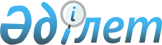 О внесении изменений и дополнений в решение IV сессии Каражалского городского Маслихата от 26 декабря 2007 года N 41 "Об оказании ежемесячной социальной помощи отдельным категориям нуждающихся граждан по решению местных представительных органов"
					
			Утративший силу
			
			
		
					Решение ХIV сессии Каражалского городского маслихата Карагандинской области от 27 февраля 2009 года N 123. Зарегистрировано Управлением юстиции города Каражал Карагандинской области 19 марта 2009 года N 8-5-67. Утратило силу в связи с истечением срока применения - (письмо Каражалского городского маслихата Карагандинской области от 28 июня 2013 года № 1-24/167)      Сноска. Утратило силу в связи с истечением срока применения - (письмо Каражалского городского маслихата Карагандинской области от 28.06.2013 № 1-24/167).

      В соответствии с Бюджетным кодексом Республики Казахстан от 04 декабря 2008 года, Законом Республики Казахстан "О местном государственном управлении и самоуправлении в Республике Казахстан" от 23 января 2001 года и решением XII сессии городского Маслихата от 22 декабря 2008 года N 99 "О бюджете города на 2009 год", городской Маслихат РЕШИЛ:



      1. Внести в решение IV сессии Каражалского городского Маслихата от 26 декабря 2007 года N 41 "Об оказании ежемесячной социальной помощи отдельным категориям нуждающихся граждан по решению местных представительных органов" (зарегистрировано в Реестре государственной регистрации нормативных правовых актов за N 8-5-50, опубликовано в газете "Қазыналы өңiр" от 16 апреля 2008 года N 7) следующие изменения и дополнения:

      в пункте 1:

      в подпункте 3) слова "ставшие инвалидами" исключить;

      в пункте 1:

      в подпункте 5) цифру "15" заменить цифрой "14";

      в пункте 1:

      в подпункте 1) после слов "в службе занятости" дополнить словами "и принимающие участие в общественных работах";

      в пункте 1:

      в подпункте 5) перед словами "получатели пенсионных выплат" дополнить словами "неработающие";

      пункт 1 дополнить подпунктами 7), 8) следующего содержания:

      "7) получатели государственного пособия на детей до 18 лет (на каждого ребенка);

      8) дети, находящиеся под опекой (попечительством).".



      2. Контроль за исполнением данного решения возложить на председателя постоянной комиссии городского Маслихата по вопросам бюджета и экономики (Б. Мусин).



      3. Настоящее решение вводится в действие с 01 января 2009 года.      Председатель XIV сессии                    C. Сыртанбеков      Cекретарь городского Маслихата             Н. Кадирсизов
					© 2012. РГП на ПХВ «Институт законодательства и правовой информации Республики Казахстан» Министерства юстиции Республики Казахстан
				